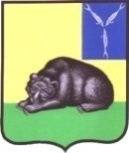                                                               СОВЕТ МУНИЦИПАЛЬНОГО ОБРАЗОВАНИЯ ГОРОД ВОЛЬСК  ВОЛЬСКОГО МУНИЦИПАЛЬНОГО РАЙОНА  САРАТОВСКОЙ ОБЛАСТИ Р Е Ш Е Н И Е30 сентября 2019 года                   № 15/4-55                                   г. Вольск        О принятии в собственность муниципального образования город Вольск муниципального имущества Вольского муниципального района Саратовской области	В соответствии с Гражданским кодексом РФ, Федеральным законом от 06.10.2003 г. № 131-ФЗ «Об общих принципах организации местного самоуправления в Российской Федерации», ст. 3 и 19 Устава муниципального образования город Вольск Вольского муниципального района Саратовской области,   Решением Вольского муниципального Собрания от 30.09.2019 г. № 5/47-331 «Об утверждении перечня имущества, передаваемого в муниципальную собственность муниципального образования город Вольск Вольского муниципального района Саратовской области», Совет муниципального образования город ВольскРЕШИЛ:1. Принять безвозмездно в собственность муниципального образования город Вольск муниципальное имущество, находящееся в собственности Вольского муниципального  района (Приложение). 2. Право собственности муниципального образования город Вольск на передаваемое имущество, указанное в приложении к настоящему решению возникает с момента подписания акта приема-передачи.      3. Контроль за исполнением настоящего решения возложить на постоянную депутатскую комиссию Совета муниципального образования город Вольск по бюджету, налогам и земельно-имущественным вопросам.Главамуниципального образования город Вольск                                                                                       Кузнецов М.А.Приложение к Решению	    Совета муниципального образования г. Вольск от 30.09.2019 г. № 15/4-55Главамуниципального образования город Вольск                                                                                          Кузнецов М.А.Полное наименование организацииАдрес местонахождения организации, ИНН организацииНаименование имуществаАдрес местонахождения имуществаИндивидуализирующие характеристики имуществаЭкскаватор ЭО 2621 В2Саратовская обл., Вольский район, село КолоярНазначение: экскаватор ЭО 2621 В2год выпуска 2009; заводской № машины С02-05Э; двигатель № 435682; цвет многоцветный ПФ-115; конструктивная масса, кг 6100, максимальная конструктивная скорость, км/час 19; габаритные размеры, мм 7000*2500*3800+-100